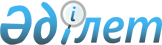 О внесении изменения и дополнения в постановление Правительства Республики Казахстан от 18 февраля 2017 года № 81 "Некоторые вопросы Министерства труда и социальной защиты населения Республики Казахстан"Постановление Правительства Республики Казахстан от 6 декабря 2022 года № 985
      Правительство Республики Казахстан ПОСТАНОВЛЯЕТ:
      1. Внести в постановление Правительства Республики Казахстан от 18 февраля 2017 года № 81 "Некоторые вопросы Министерства труда и социальной защиты населения Республики Казахстан" следующие изменение и дополнение:
      в Положении о Министерстве труда и социальной защиты населения Республики Казахстан, утвержденном указанным постановлением:
      в пункте 15:
      подпункт 197) изложить в следующей редакции:
      "197) участие в пределах своей компетенции в реализации государственной политики по обеспечению соблюдения принципов равных возможностей, толерантности и недопущения ущемления прав по мотивам происхождения, социального, должностного и имущественного положения, пола, расы, национальности, языка, отношения к религии, убеждений, места жительства, а также предупреждению возникновения межэтнической и иной любой дискриминации в социально-трудовых отношениях;";
      дополнить подпунктом 206-1) следующего содержания:
      "206-1) анализ и выявление системных проблем, поднимаемых заявителями, и принятие мер по их устранению;".
      2. Настоящее постановление вводится в действие со дня его подписания.
					© 2012. РГП на ПХВ «Институт законодательства и правовой информации Республики Казахстан» Министерства юстиции Республики Казахстан
				
      Премьер-МинистрРеспублики Казахстан 

А. Смаилов
